Stadt Zürich
Immobilien
Lindenhofstrasse 21
Postfach, 8021 Zürich

T +41 44 412 11 11stadt-zuerich.ch/immo
EinleitungZiel und ZweckDie Richtlinie Bauwerkskennzeichnung beschreibt alle Informationsobjekte eines digitalen Bauwerks. Zudem erläutert sie das konzeptionelle Datenmodell sowie die Kennzeichnungs-systematik für eine saubere Datenstruktur. Die Richtlinie Bauwerkskennzeichnung ergänzt die aktuell verbindlichen Richtlinien der IMMO zum Thema Kennzeichnung (CAFM-Richtlinie IMMO sowie Kennzeichnungssystem und Beschriftungskonzept AHB). GeltungsbereichDie Richtlinie Bauwerkskennzeichnung ist verbindlich für alle beauftragten Unternehmen, die der Eigentümerin im Rahmen ihrer Leistungserbringung strukturierte Daten liefern müssen. Spezialfälle und Ausnahmen in der Anwendung dieser Richtlinie sind mit der Eigentümerin zu regeln.Mitgeltende Richtlinien und StandardsFür die Erstellung der Bauwerkskennzeichnung sind folgende Richtlinien und Standards zu berücksichtigen:BauteilartenkatalogKennzeichnungssystem und Beschriftungskonzept AHBCAFM-Richtlinie IMMOKonzeptionelles DatenmodellDas Liegenschaftsinformationsmodell basiert auf folgendem konzeptionellen Datenmodell. Die Pfeile zeigen die Zugehörigkeit und die logischen Beziehungen (Pfeilrichtung 1:n) innerhalb eines Liegenschaftsinformationsmodells auf (Beispiel: Das Geschoss hat n Räume oder die Adresse hat n Produkte.).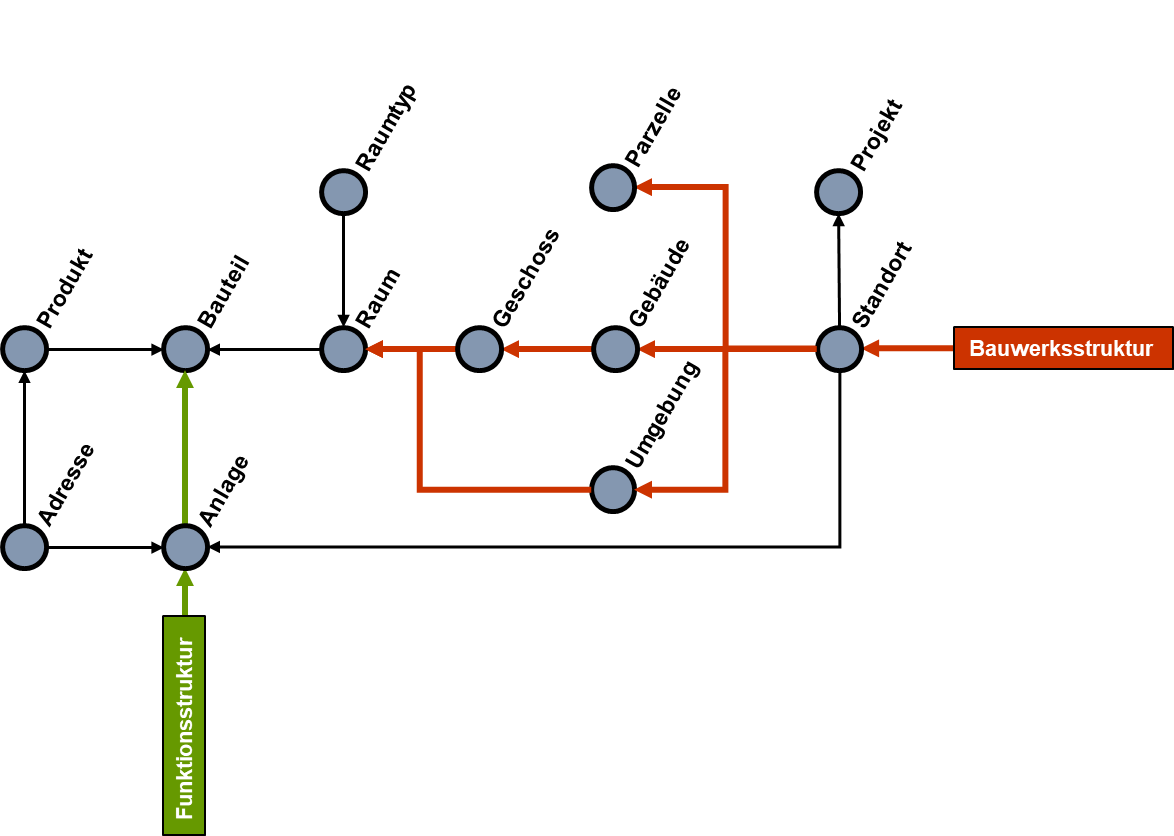 InformationsobjekteDas Projekt- und Liegenschaftsinformationsmodell besteht aus den nachfolgenden Informationsobjekten.ProjektStandortParzelleGebäudeUmgebungGeschossRaumRaumtypAnlageBauteilProduktAdresseKennzeichnungsstrukturenBauwerksstrukturDie Bauwerksstruktur bildet die hierarchische Sicht aller Nicht-Bauteile ab. Sie bietet jedem Standort, Gebäude, Geschoss oder Raum eine eindeutige Identifikation im gesamten Portfolio. Die Bauwerksstruktur ist in der CAFM-Richtlinie IMMO beschrieben.FunktionsstrukturDie Funktionsstruktur bildet die funktionale Sicht der Bauteile untereinander ab. Sie wird meist auch für die Leit- und Kommunikationstechnik als funktionale Kennzeichnung verwendet. Die Funktionsstruktur ist im Kennzeichnungssystem und Beschriftungskonzept AHB beschrieben.Richtlinie 
Bauwerkskennzeichnung(Anhang C der BIM@IMMO-Richtlinie, Version 2020)DefinitionDas Projekt bezeichnet eine Baumassnahme, durch welche das Liegenschaftsinformationsmodell inhaltlich beeinflusst wird.BezeichnungDas Projekt wird von der Eigentümerin spezifiziert und fachlich sowie örtlich abgegrenzt.VergabeDie Projektnummer wird durch die Bauherrenvertretung festgelegt.TypIdentifikationsschlüsselDatenfeldProjekt_IDBeispiel-ID[Projektnummer]DefinitionEin Standort bezeichnet einen Bereich, in dem eine Sache angesiedelt ist bzw. eine Position, an der sich etwas befindet. Er beschreibt den 
geografischen Ort, an dem sich ein oder mehrere Gebäude befinden.BezeichnungSiehe CAFM-Richtlinie IMMOVergabeDer Standortcode (IMMO-Standortnummer) wird von der Eigentümerin festgelegt.TypTeilschlüssel eines IdentifikationsschlüsselsDatenfeldStandortcodeBeispiel-CodeS1234DefinitionDie Parzelle beschreibt die im Grundbuch und Katasterplan AV-Online eindeutig bezeichnete und grafisch ausgewiesene Fläche eines Grundstücks.BezeichnungSiehe CAFM-Richtlinie IMMOVergabeDie Parzellen_ID wird von der Eigentümerin bestimmt und vergeben.TypIdentifikationsschlüsselDatenfeldParzellen_IDBeispiel-IDAU1234DefinitionGebäude sind selbstständig benutzbare, überdeckte bauliche Anlagen, die von Menschen betreten werden können. Sie dienen dem Schutz von Menschen, Tieren oder Sachen. Die genaue Definition für Gebäude ist in der CAFM-Richtlinie IMMO zu finden.BezeichnungSiehe CAFM-Richtlinie IMMOVergabeDer Gebaeudecode (IMMO-Gebäudenummer) wird von der Eigentümerin bestimmt und vergeben.TypTeilschlüssel eines IdentifikationsschlüsselsDatenfeldGebaeudecodeBeispiel-CodeG12345DefinitionDie Umgebung bezeichnet einen Teilbereich des Standorts, der nicht durch ein Gebäude bedeckt ist.BezeichnungDie Umgebung wird mit dem Code U00000 bezeichnet. VergabeDer Umgebungscode wird von der Eigentümerin bestimmt und vergeben.TypTeilschlüssel eines IdentifikationsschlüsselsDatenfeld UmgebungscodeBeispiel-CodeU00000DefinitionEin Geschoss bezeichnet die Gesamtheit der auf einer Ebene befindlichen Räume, die horizontal miteinander verbunden sind oder eine horizontale Zusammengehörigkeit haben. Das schliesst einen Höhenunterschied innerhalb der Ebene nicht aus.BezeichnungSiehe CAFM-Richtlinie IMMOVergabeDer Geschosscode des jeweiligen Geschosses wird von der Eigentümerin bestimmt und vom beauftragten Unternehmen vergeben, sofern er nicht schon vergeben ist.TypTeilschlüssel eines IdentifikationsschlüsselsDatenfeldGeschosscodeBeispiel-CodeOG01DefinitionEin Raum ist ein von Wänden, Decken und Böden umgebener Teil eines Gebäudes oder ein durch seine Bestimmung definierter besonderer Bereich des Geschosses.BezeichnungSiehe CAFM-Richtlinie IMMOVergabeDer Raumcode wird in Absprache mit der Eigentümerin vom beauftragten Unternehmen vergeben.TypTeilschlüssel eines IdentifikationsschlüsselsDatenfeld RaumcodeBeispiel-CodeOG01002DefinitionDer Raumtyp beschreibt die Nutzungsanforderungen an die geplanten Räume. BezeichnungRaumtypen werden von den Nutzenden definiert und über das SOLL-Raumprogramm ins Projekt eingebracht. Für die eindeutige Kennzeichnung der Raumtypen wird jedem Raum eine eindeutige Laufnummer oder ein eindeutiger Raumtypname vergeben, die später den geplanten Räumen zugewiesen werden können.VergabeDie Laufnummer bzw. der Raumtypname wird von der Eigentümerin bestimmt und vergeben.TypIdentifikationsschlüsselDatenfeld SOLL_Raumtyp_ID
SOLL_RaumtypnameBeispiel-IDRaumtyp_ID: A1R
Raumtypname: Büro AbteilungsleiterDefinitionEine Anlage ist eine selbstständige und ortsfeste oder ortsfest benutzte Funktionseinheit innerhalb eines oder mehrerer Gebäude/s, die funktional, steuerungs- oder sicherheitstechnisch verknüpft ist.BezeichnungSiehe Kennzeichnungssystem und Beschriftungskonzept AHBVergabeDer Anlagecode wird in Abstimmung mit der Eigentümerin vom beauftragten Unternehmen vergeben.TypTeilschlüssel eines IdentifikationsschlüsselsDatenfeld AnlagecodeBeispiel-CodeL02 (Lüftungsanlage)DefinitionEin Bauteil ist ein in sich unabhängiges bauliches Element, das eine bestimmte Aufgabe übernimmt. Die Ausprägung der Bauteile kann dem Bauteilartenkatalog entnommen werden.BezeichnungDie Bauteil-ID identifiziert das Bauteil im gesamten Modell eindeutig. Sie definiert sich aus der eindeutigen ID der BIM-Erstellungssoftware (GUID). Die Bauteil-ID wird in ein eigenes Datenfeld kopiert. Das softwarespezifische Datenfeld darf dafür nicht verwendet werden.Zusätzlich werden Bauteile, die eine technische Funktion für eine Anlage übernehmen (sogenannte Komponenten), mit einem Komponentencode identifiziert. Weitere Informationen siehe Kennzeichnungssystem und Beschriftungskonzept AHB.VergabeDie Bauteil-ID wird von der BIM-Erstellungssoftware generiert und vom beauftragten Unternehmen in das vorgesehene Datenfeld eingetragen.TypBauteil: Identifikationsschlüssel
Komponente: Teilschlüssel eines IdentifikationsschlüsselsDatenfeld Bauteil: Bauteil_ID
Komponente: Komponentencode Beispiel-ID und-CodeBauteil: 0nmwyevqr1k8FYsVOAiIRh
Komponente: B01DefinitionDas Produkt beschreibt entweder ein handelbares Produkt einer Herstellfirma oder die neutrale Definition eines Produkts als Grundlage für die Auswahl (auch Bauteiltyp genannt).BezeichnungDie Bauteiltyp_ID setzt sich aus einem dreistelligen Kürzel gemäss Bauteilartenkatalog und einer von den Planenden frei wählbaren Codierung zusammen.Die Produkt_ID entspricht der Artikelnummer des Herstellers. Es ist sehr wichtig, dass die Artikelnummer korrekt übernommen wird (inkl. korrek-ter Trennzeichen).VergabeDie Vergabe des Produktcodes erfolgt über die Herstell- oder Lieferfirma des Produkts.TypIdentifikationsschlüsselDatenfeld Bauteiltyp_ID
Produkt_IDBeispiel-IDBauteiltyp: STD_T13_UP
Produkt: 34.4345.4DefinitionDie Adresse bezeichnet den Kontakt einer Firma, die im Lebenszyklus einer Immobilie eine Rolle spielt. Dabei wird zwischen folgenden Adresstypen unterschieden:FachplanendeUnternehmerHerstellfirmaServicestelleBehördeBezeichnungDer Herstellercode entspricht der MWST-Nummer der Herstellfirma.VergabeDer Herstellercode wird aufgrund der MWST-Nummer der Herstellfirma vergeben.TypIdentifikationsschlüsselDatenfeld Adress_IDBeispiel-IDCHE-199.199.199 (Beispiel einer MWST-Nummer)